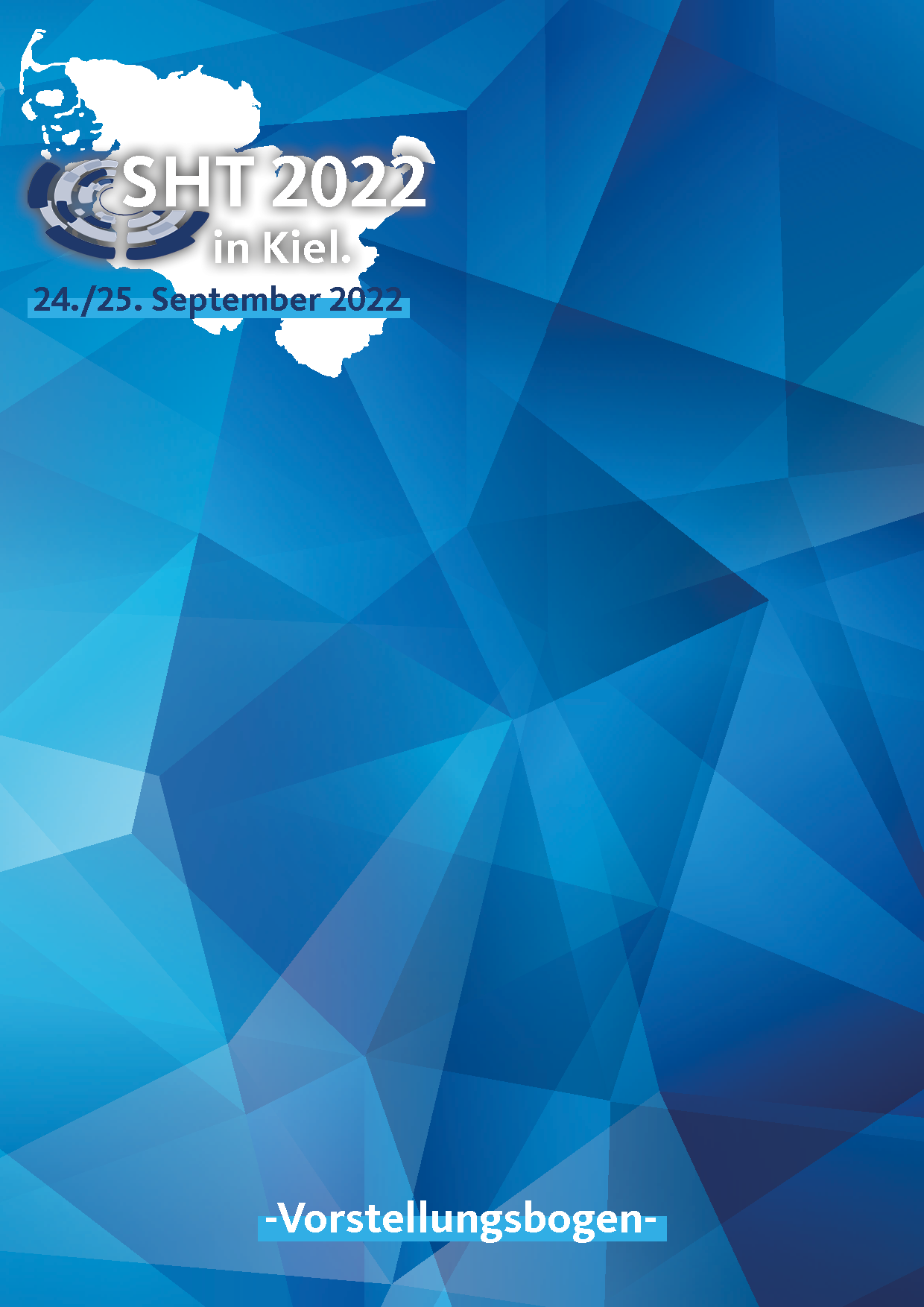 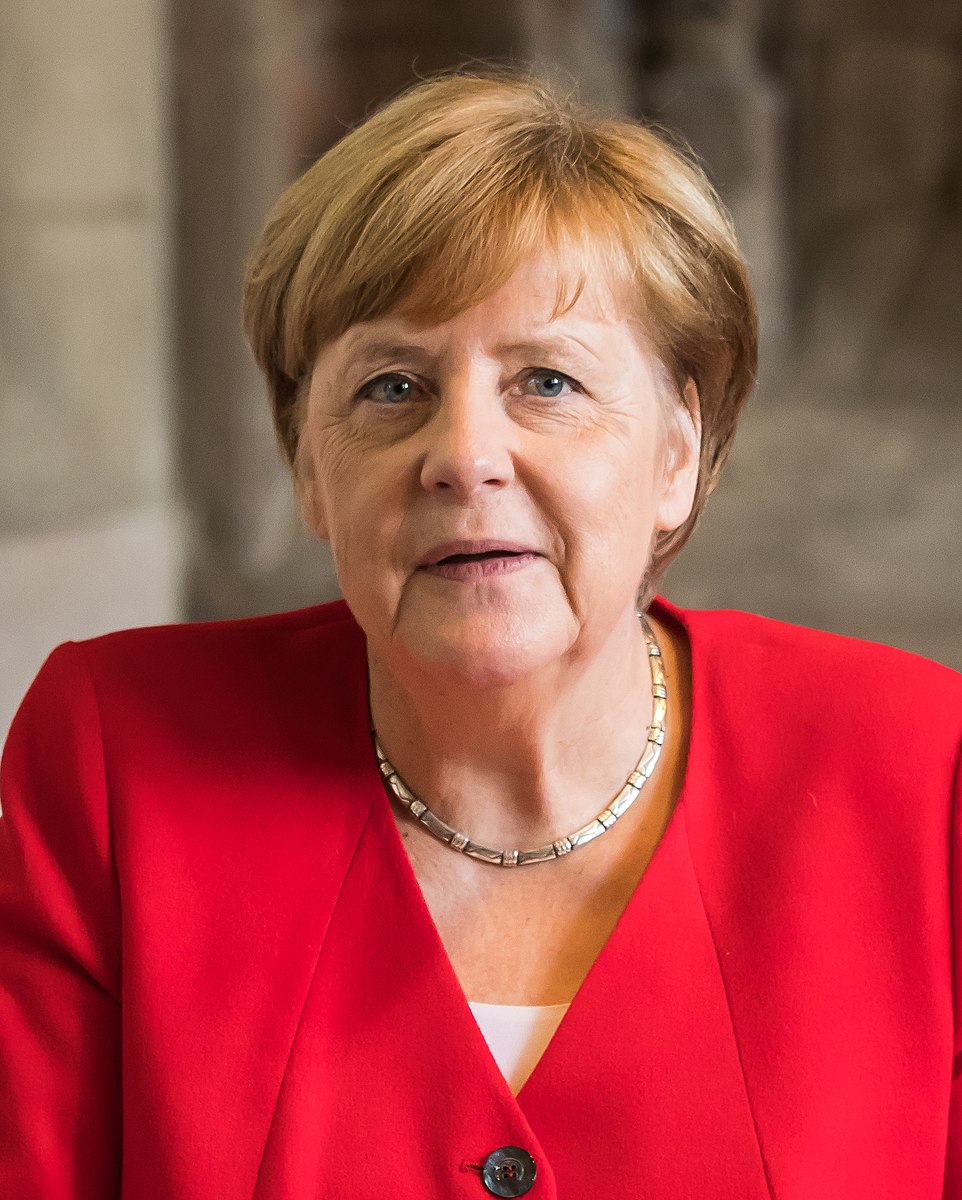 Ich kandidiere als: Mein Name ist:Geburtsdatum:Beruf:Mitglied der JU seit:Mitglied des JU-Freundeskreises?Motivation für die Kandidatur:Funktionen in der JU:Funktionen in der CDU:Politische Schwerpunkte / Womit ich mich einbringen möchte:Orts-/ Kreisverband:Engagement im (vor-)politischen Raum: